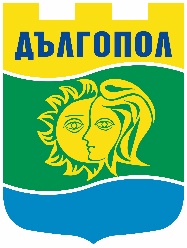                                                       ОБЩИНА ДЪЛГОПОЛ   ДО   КМЕТА НА                                                                                              ОБЩИНА ДЪЛГОПОЛСрок на изпълнение и дължима такса:	   - Срок за изпълнение -    7 дни   - Такса:						   - за физ. лица –     50 лв    - за юрид. лица – 100 лв ЗАЯВЛЕНИЕза проверка за установяване на съответствието на строеж с издадените строителни книжа и за това че ПУП е приложен на място по отношение на застрояването(Уникален идентификатор на административната услуга - 2098)От 1. ………………………………..………………………………. __ __ __ __ __ __ __ __ __ __име: собствено, бащино, фамилно, второ фамилно                                                              ЕГНадрес:………………………………..………………………….….тел. …………… e-mail:..............                                                                ж.к., бул., ул., сграда, №, вх., ет., ап.2. ………………………………..………………………………. __ __ __ __ __ __ __ __ __ __име: собствено, бащино, фамилно, второ фамилно                                                              ЕГНадрес:………………………………..………………………….….тел. …………… e-mail:..............                                                                ж.к., бул., ул., сграда, №, вх., ет., ап.От Фирма. …………………………..………………………………..….……__ __ __ __ __ __ __ _                          наименование на фирмата                                                                               БУЛСТАТадрес на фирмата.............. ………….….………………...……..тел. …………… e-mail:..................                                                                     ж.к., бул., ул., сграда, №, вх., ет., ап.Чрез ................................................................................................................................................................                         име: собствено, бащино, фамилно, второ фамилно                                                      длъжност      На основание чл.159 ал.3 от ЗУТ,  заявявам(е) искането  ми (ни) бъде извършена проверка за установяване на съответствието на строеж ………………………………………………………………….………………………………………………………………………….………………………………………………………………………………………………………………….………………………………………………………………………………………………………………….………………………………………С издадените строителни книжа и за това, че ПУП е приложен на място по отношение на застрояването, находящ се в УПИ…………, кв…………, по плана на гр./с.……………………, община Дългопол. Строежът е разрешен с Разрешение за строеж №………….от…………………..г. Прилагам(е):1.Копие на протокол за откриване на строителна площадка и определяне на строителна линия и ниво на строежа /протокол обр. 2/2а/2.Виза за проектиране3.Част „Ситуация“ от одобрения проект.Подпис: 1……….…………………2.........................................